Фото с мастер-класса по «Сказкотерапии»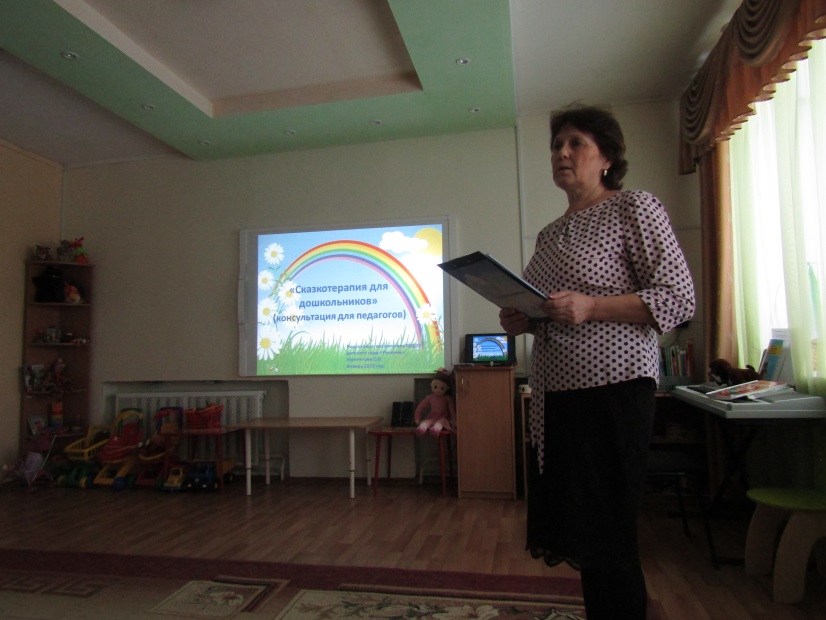 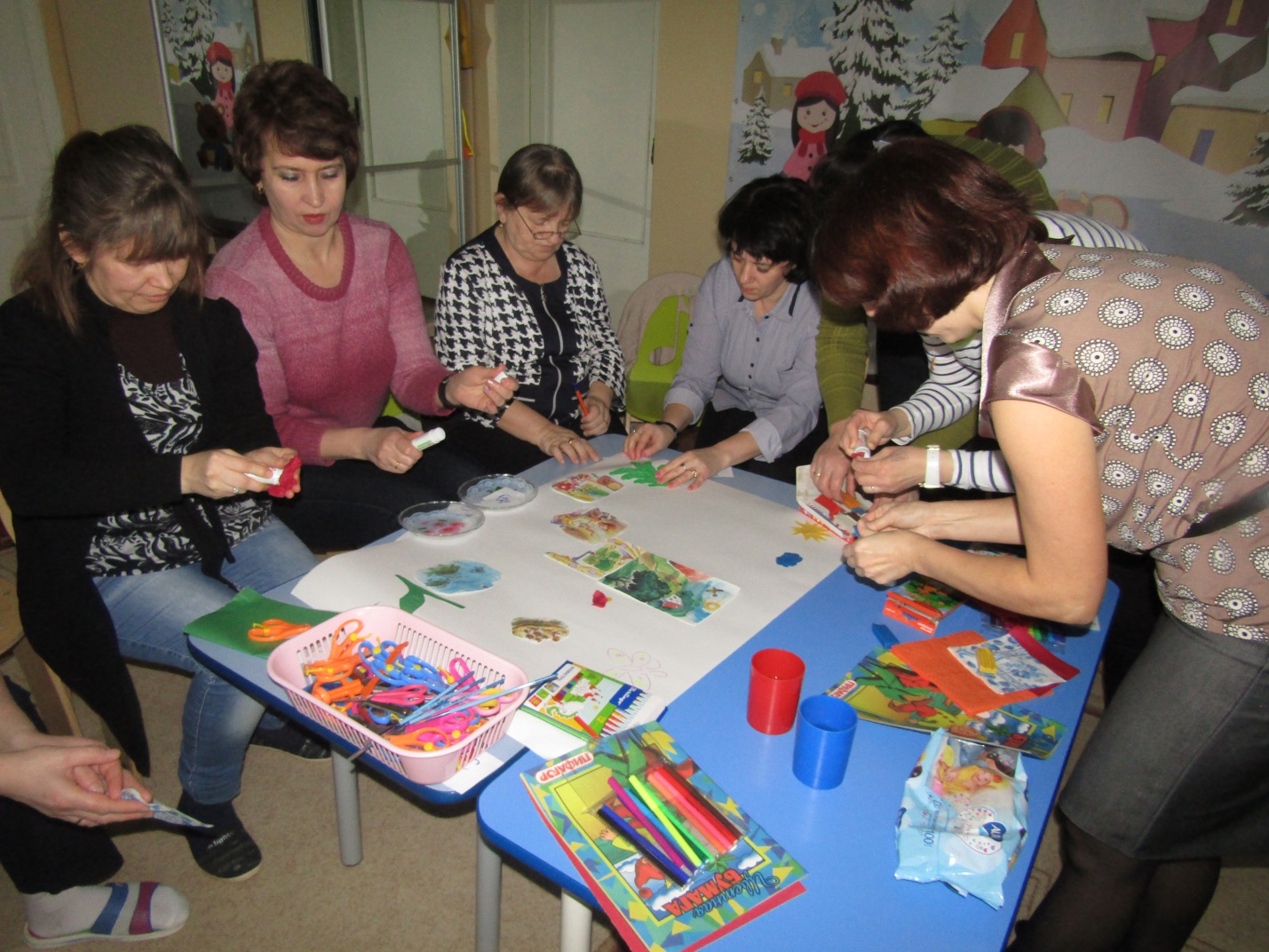 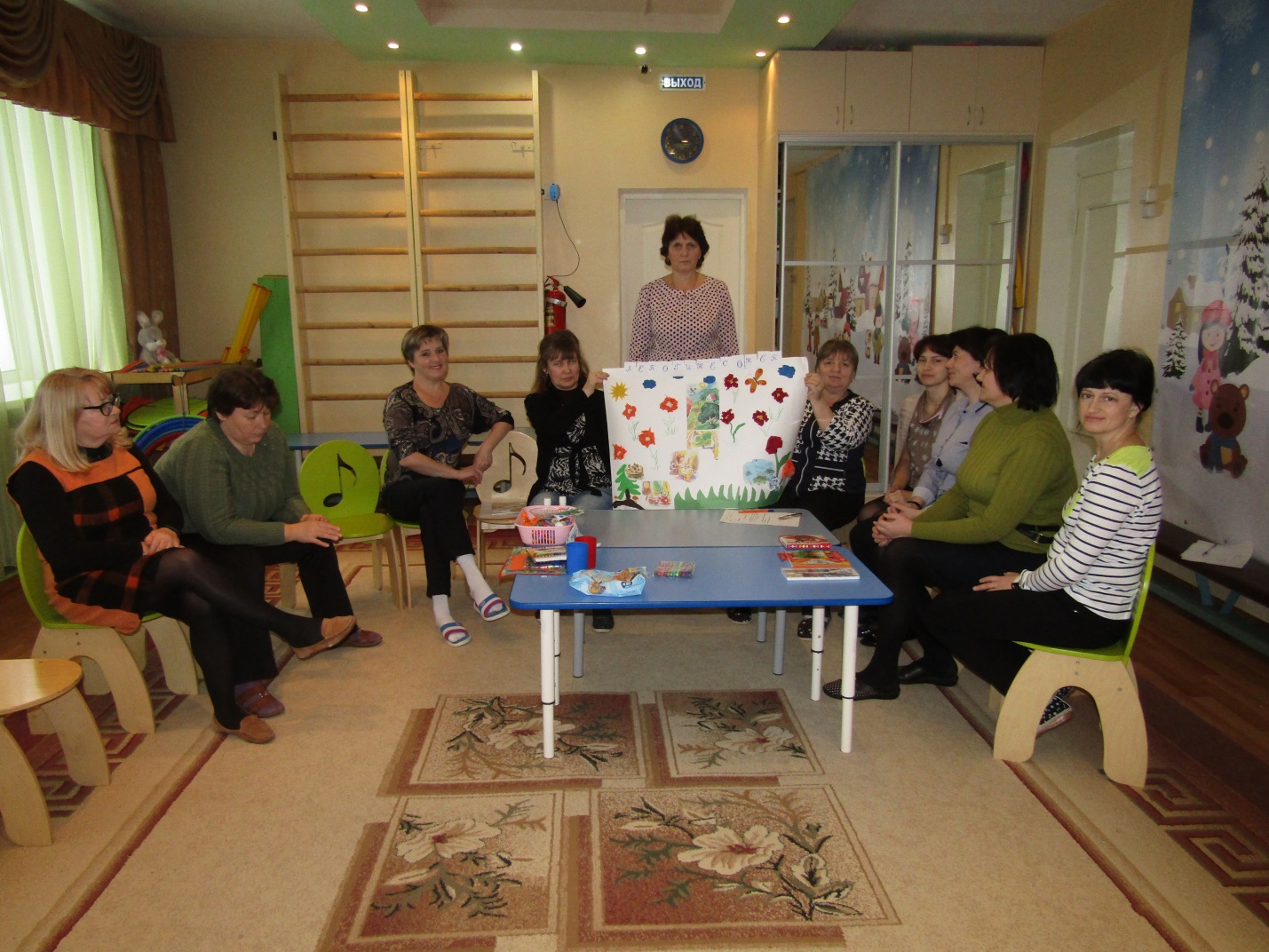 